ТЕХНОЛОГИЯ   Родионова И.А.23 ноября5 «а», «б» классы Занятие рассчитано на 2 урока. Дистанционный урок «Изготовление простых изделий из конструкционных  материалов».23.11  Заполнение фигуры «Ёлочка» (на основе заполнения углов). Фото выполненного задания отправить на почту:  technology9@yandex.ru   РАБОТЫ ПОДПИСЫВАЕМ: Фамилия, Имя, класс!!! и присылаем  до 27.11.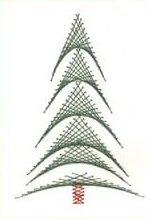 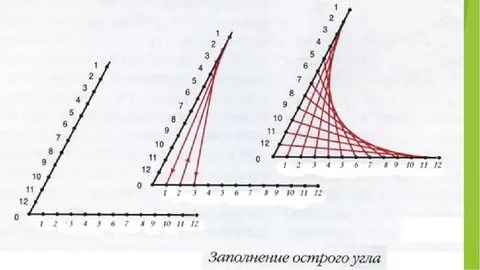 